Publicado en Madrid el 17/07/2018 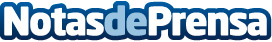 Psicología Jade renueva su imagen y estrena página webEl equipo internacional de Centro de Psicología Jade cuenta con una completa variedad de terapias con el objetivo de ofrecer a sus pacientes la ayuda necesaria para recuperar el bienestar, así como talleres y actividades que proporcionan herramientas útiles para el día a día. Con la meta de desmitificar los tabúes sobre el tratamiento psicológico y para adaptarse a los nuevos tiempos, renuevan su imagen y estrenan nueva página web en la que conocer todos sus serviciosDatos de contacto:Jade Psicología910 805 364Nota de prensa publicada en: https://www.notasdeprensa.es/psicologia-jade-renueva-su-imagen-y-estrena Categorias: Medicina Marketing Sociedad Madrid E-Commerce Recursos humanos http://www.notasdeprensa.es